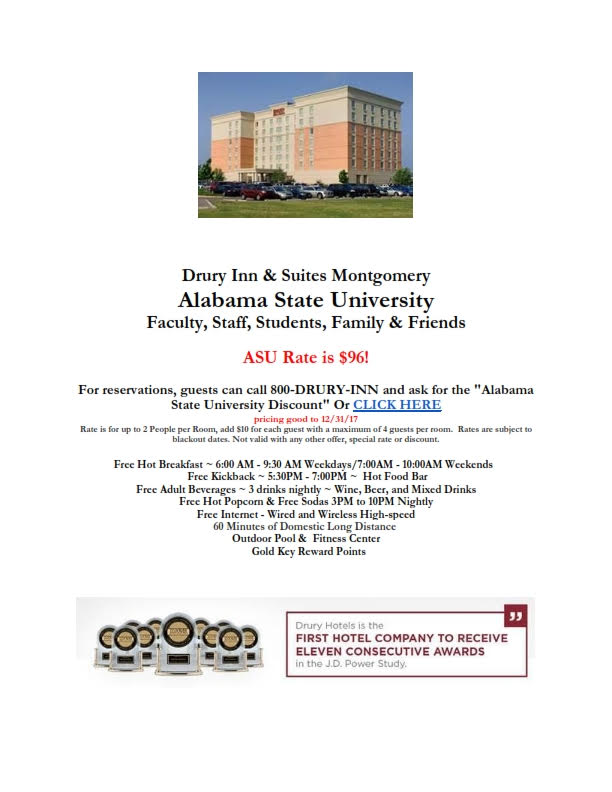 AmenitiesFree Hot BreakfastFree 5:30 Kickback®Free WifiFree Soda & Popcorn (3-10 pm)Free 60 Minutes of Domestic Long DistanceFree Local Phone CallsFree ParkingIndoor/Outdoor Pool & Whirlpool24-Hour Fitness Center24-Hour Business CenterGuest Pantry